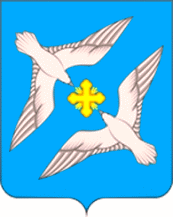 АДМИНИСТРАЦИЯ МУНИЦИПАЛЬНОГО ОБРАЗОВАНИЯ
СЕЛЬСКОЕ ПОСЕЛЕНИЕ «УСПЕНСКОЕ »
РЖЕВСКОГО РАЙОНА ТВЕРСКОЙ ОБЛАСТИ
ПОСТАНОВЛЕНИЕот 30.05.2018 года                                                                                                                     № 26

О присвоении адреса объекту 
строительства и земельному участку
расположенному в д. Орехово, сельского 
поселения «Успенское» Ржевского района          Руководствуясь Федеральным законом от 06.10.2003г. №131-ФЗ «Об общих принципах организации местного самоуправления в РФ», Уставом сельского поселения «Успенское», Постановлением  администрации  сельского поселения «Успенское» от 27 .07.2015г.  №  25 «Об утверждении Правил присвоения, изменения и аннулирования адресов на территории сельского поселения «Успенское» Ржевского района Тверской области»,, в целях устранения нарушения адресного учета объектов недвижимости сельского поселения «Успенское, Администрация сельского поселения «Успенское»П О С Т А Н О В Л Я Е Т:1. Присвоить номер  земельному участку с кадастровым номером 69:27:0230801:291, расположенному по адресу: Российская  Федерация, Тверская область, Ржевский район, сельское поселение «Успенское», д. Орехово, ул. Центральная, д. 25Б.
2. Заместителю главы администрации Старушок У.Н. внести необходимые изменения в адресном учете.
3. Владельцу объекта недвижимости за свой счет установить на объекте недвижимости указатель номера дома по утвержденным образцам и в соответствии с правилами присвоения, изменения и аннулирования адресов на территории муниципального образования сельское поселение «Успенское» Ржевского района Тверской области и содержать его в надлежащем состоянии.4.   Контроль за выполнением данного постановления оставляю за собой.  Глава администрации
МО сельское поселение «Успенское»                                                   В.А.Громов